Об утверждении Положения о порядкеработы «Телефона доверия»для приема сообщений граждан по фактам коррупционной направленностиВ соответствии с Федеральным законом от 25.12.2008 №273-ФЗ «О противодействии коррупции Российской Федерации», администрация Чебоксарского района п о с т а н о в л я е т :         1. Утвердить Положение о порядке работы «Телефон доверия» для приема сообщений граждан по фактам коррупционной направленности.         2. Организовать в администрации Чебоксарского района работу "Телефона доверия" 8(83540) 2-16-91 на постоянной основе.3. Настоящее постановление вступает в силу со дня его официального опубликования.Утвержденопостановлением администрацииЧебоксарского районаот ___________ г. N ____Положение
о порядке работы «Телефон доверия» для приема сообщений граждан по фактам коррупционной направленностиОбщие положения.1.1. Настоящее Положение разработано в соответствии с Конституцией Российской Федерации, федерального закона «О порядке рассмотрения обращений граждан Российской Федерации», «О противодействии коррупции», "О муниципальной службе в Российской Федерации» и устанавливает порядок работы «Телефона доверия» по фактам коррупционной направленности, с которыми граждане столкнулись в процессе взаимодействия с должностными лицами органов местного самоуправления Чебоксарского района Чувашской Республики (далее - Телефон доверия).1.2. Телефон доверия устанавливается в Управлении делами администрации Чебоксарского района и представляет собой комплекс организационных мероприятий и технических средств, обеспечивающих гражданам возможность обращаться по телефону с заявлениями о фактах коррупции.2. Цели работы Телефона доверияТелефон доверия создан в целях:- вовлечения субъектов гражданского общества Чебоксарского района в реализацию антикоррупционной политики;- содействия принятию мер, направленных на эффективное предупреждение коррупционных проявлений и борьбу с коррупцией;- формирования у населения Чебоксарского района нетерпимости к коррупционным проявлениям;- создания условий для выявления фактов коррупционных проявлений.3. Основные задачиОсновными задачами работы Телефона доверия являются:- обеспечение оперативного приема, учета и рассмотрения заявлений граждан, поступивших по Телефону доверия;- обработка и направление заявлений, поступивших по Телефону доверия, главе администрации Чебоксарского района для рассмотрения и принятия решения;- анализ обращений и заявлений граждан, поступивших по Телефону доверия, их учет при разработке и реализации антикоррупционных мероприятий.4. Порядок организации работы Телефона доверия4.1. Информация о функционировании и режиме работы Телефона доверия доводится до сведения населения Чебоксарского района через официальный сайт Чебоксарского района в сети "Интернет".4.2. Прием заявлений граждан по Телефону доверия осуществляется в рабочее время по телефону 8(83540) 2-10-47, 2-1691 в рабочие дни с 8 час. 00 мин. до 12 час. 00 мин., с 13 час. 00 мин. до 17 час. 00 мин.4.3. Прием, учет и предварительную обработку поступающих на Телефон доверия сведений осуществляет муниципальный служащий управления делами администрации Чебоксарского района (далее - ответственный муниципальный служащий).4.4. При ответе на телефонные звонки ответственный муниципальный служащий обязан:- назвать фамилию, имя, отчество, занимаемую должность;- сообщить позвонившему, что Телефон доверия работает исключительно для информирования о фактах коррупции, с которыми граждане сталкиваются при взаимодействии с должностными лицами органов местного самоуправления Чебоксарского района;- предложить гражданину назвать свои фамилию, имя, отчество, почтовый адрес, по которому должен быть направлен ответ;- предложить гражданину изложить суть вопроса;- сообщить гражданину, что конфиденциальность переданных им сведений гарантируется.В случаях, если сообщение гражданина не содержит информацию о фактах коррупции, позвонившему необходимо разъяснить, куда ему следует обратиться по сути содержащихся в его обращении сведений.4.5. Сообщения, поступающие по Телефону доверия, подлежат обязательной регистрации в течение трех дней с момента поступления и вносятся в журнал регистрации обращений граждан по фактам коррупционной направленности с указанием времени приема и краткого изложения сути обращения.4.6. По мере поступления сообщений о фактах коррупции ответственный муниципальный служащий готовит информационное письмо и направляет его не позднее дня, следующего за днем регистрации сообщения, главе администрации Чебоксарского района для принятия решения.4.7. Поступившие сообщения о фактах коррупции рассматриваются в порядке и в сроки, установленные законодательством об обращениях граждан.4.8. При наличии в поступившем сообщении сведений о подготавливаемом, совершаемом или совершенном противоправном деянии, а также о лице, его подготавливающем, совершающем или совершившем, обращение подлежит направлению в правоохранительные органы в соответствии с их компетенцией.4.9. Муниципальные служащие, работающие с информацией, полученной по Телефону доверия, несут персональную ответственность за соблюдение конфиденциальности полученных сведений в соответствии с Федеральным законом от 2 марта 2007 года N 25-ФЗ «О муниципальной службе в Российской Федерации».Чёваш РеспубликинШупашкар районадминистраций.ЙЫШЁНУ_ 25.09.2017_№ _902_К\ке= поселок.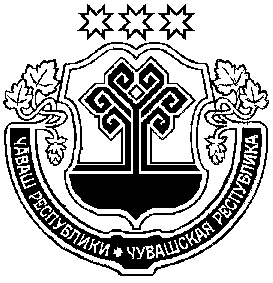 Чувашская РеспубликаАдминистрацияЧебоксарского  районаПОСТАНОВЛЕНИЕ____________ № ______поселок КугесиИ.о. главы администрации                                 В.П. Димитриев